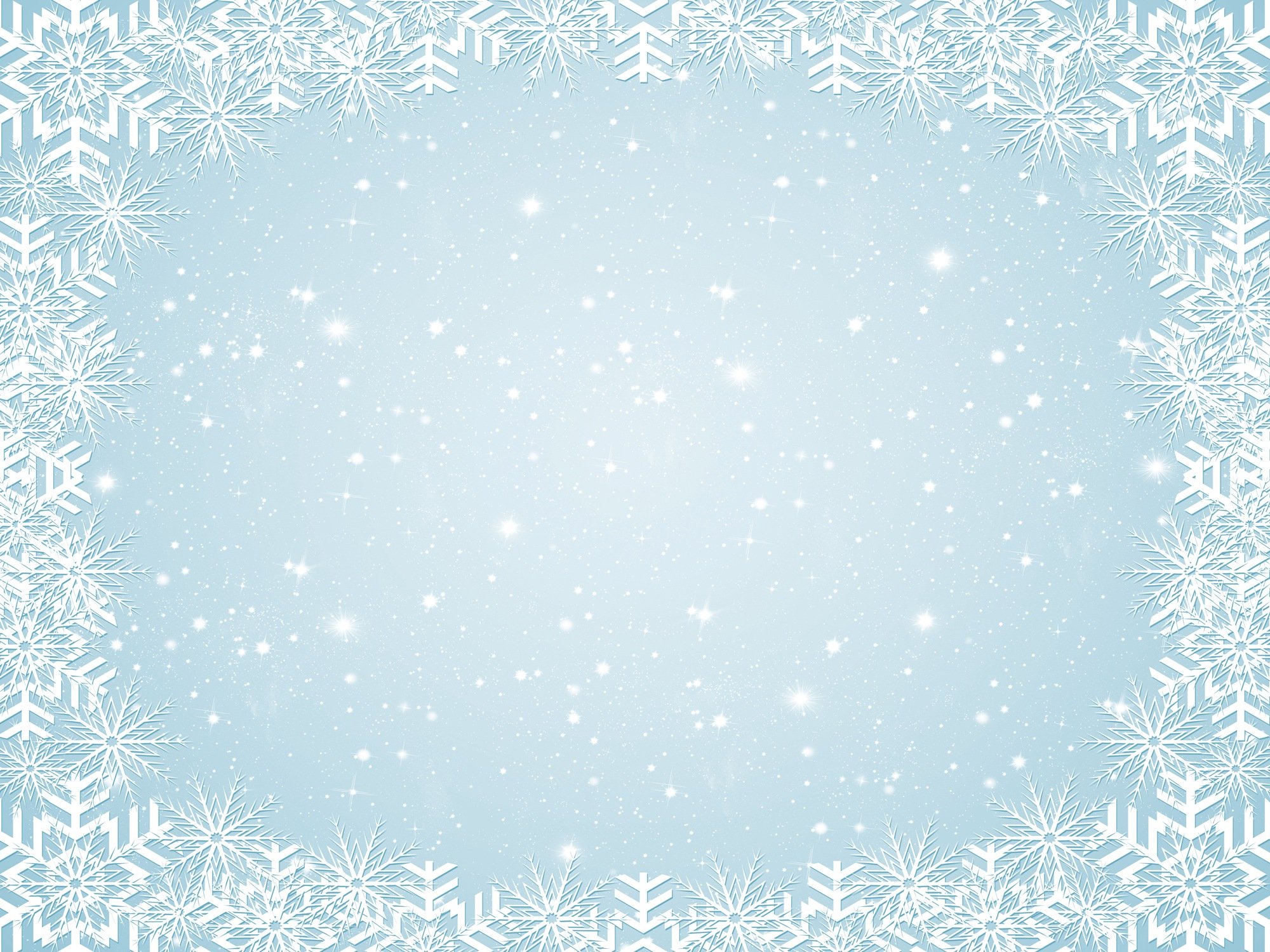 Вот и подошли к концу новогодние праздники. Как всегда в нашем детском саду они прошли весело. Вместе с Дедом Морозом и сказочными героями ребята отправились в новогоднюю сказку «Забывчивый Дед Мороз». А в группе совместно с родителями организовали выставку творческих работ «Забавные снеговики» и выставку книжек-малышек «Приключения трех медведей зимой». А одну из сказок, придуманную Стефанией Червяковой и её мамой Марией Вячеславовной,  мы с ребятами  озвучили и приглашаем всех в путешествие по страницам книжки-малышки.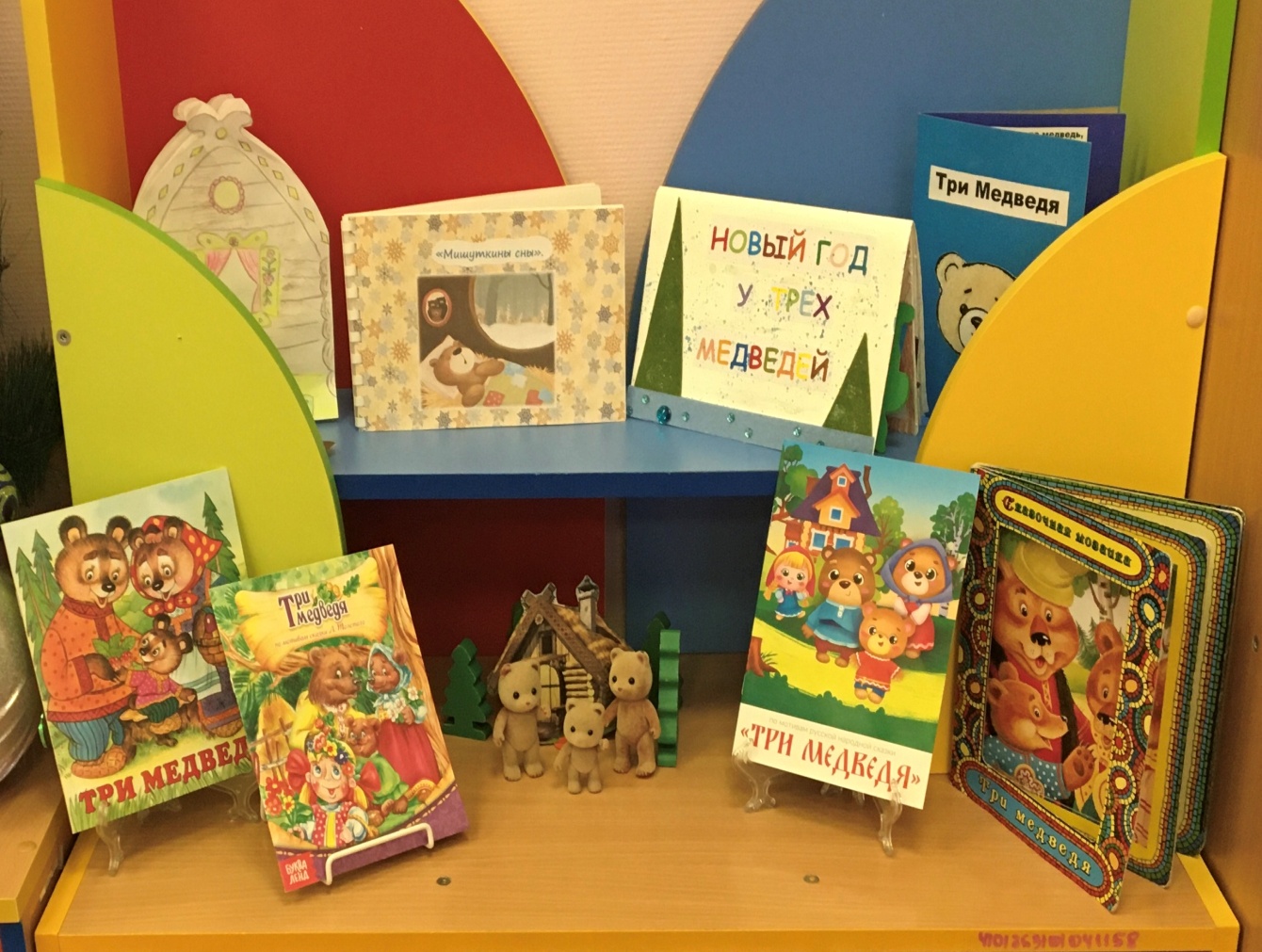 